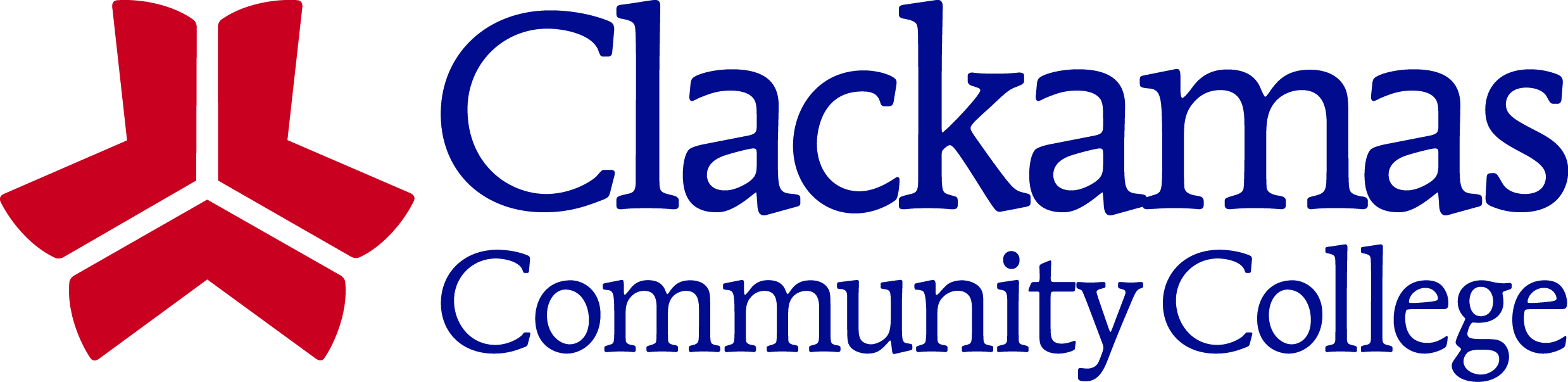                          Budget Committee Application19600 Molalla AvenueOregon City, OR  97045Name        ________________________________		Home Phone________________Address     ________________________________		Cell Phone__________________                  ________________________________		Bus. Phone__________________Employer   ________________________________		E-mail _____________________Address     ________________________________                  ________________________________ Position Information:  Requirements:  Applicant must be a registered voter residing within Zone 2 (Happy Valley area) of Clackamas Community College’s district and not an officer or employee of the college. The zone boundary map can be located here: CCC Zone MapLength of Term:  A three-year term in Position/Zone 2 ending June 30, 2022.Duties:  The 14 Budget Committee members review the department budgets, hear the budget message, receive the budget document, hear comments from residents, approve the budget document, and approve the district’s maximum spending level for the year.  Two Budget Committee meetings are scheduled in May with the final budget approved by the Board of Education in June. Additional meetings may be scheduled as needed.Application Procedure:  This completed application (two pages) is to be returned to the Board Secretary at denice.bailey@clackamas.edu or at the above address by 5:00 p.m. Friday, November 8, 2019.  Applicant Signature: ____________________________________ Date:__________________The Clackamas Community College Board of Education appreciates your interest in this position.This document and the interview process are available to the public.Clackamas Community CollegeBudget Committee Applicant QuestionnaireApplicant Name:Position/Zone:Please respond to each of the following questions:1.	Please briefly outline why you want to serve on the Budget Committee:2.	What characteristics, qualities, experiences, or knowledge do you possess that will support your ability to effectively carry out the duties of the committee?3.  Other information you want to provide: